H. AYUNTAMIENTO CONSTITUCIONALSAN JUAN DE LOS LAGOS JALISCOCOMISION EDILICIADE CULTURA Y TURISMOMINUTA DE TRABAJO DE LA COMISION EDILICIA DE CULTURA Y TURISMO DEL H AYUNTAMIENTO  DE SAN JUAN DE LOS LAGOS JALISCO.El día 21 de Agosto 2017, reunidos en las instalaciones que ocupa la sala de Cabildo del Ayuntamiento Municipal, siendo las 11:15am, en mi carácter de PRESIDENTA de la comisión edilicia de Cultura y Turismo, en los términos de los artículos 27, 37 fracción IX, 49 fracción IV, 50 de la Ley de Gobierno y Administración Pública Municipal del  Estado de Jalisco;  39, 46,  78 del Reglamento de Ayuntamiento d el Municipio de San Juan de los Lagos, Jalisco, de la ley de gobierno y administración públicá municipal del estado de Jalisco con el objetivo de revisar la correspondencia del la presente comisión desarrollándose bajo el siguiente:ORDEN DEL DIAl.	Asistencia y verificación del Quórum Legal11.   Aprobación  del Orden del Día111.  Revisión de la correspondenciaIV. Asuntos GeneralesDESAHOGOl.	ASISTENCIA Y VERIFICACION  DEL QUORUM LEGALEn uso de la voz el REGIDORA. MTRA. MARCELA BECERRA VILLA en su carácter de presidenta de la Comisión Edilicia de Cultura y Turismo, procedió a pasar lista de asistencia los miembros de esta Comisión haciéndose constar la asistencia de las siguientes integrantes de la Comisión Edilicia de Cultura.REGIDORA. C. RUT ARGELIA GUTIÉRREZ MARTINPRESIDENTA.  MTRA. MARCELA BECERRA VILLADIRECTORA DE TURISMO MUNICIPAL. C. DIANA LAURA DE ANDA SANCHEZTodos presentes en la Comisión Edilicia de Cultura y TurismoCOMISION EDILICIA DE CULTURA Y TURISMOMINUTA DE TRABAJO DE LA COMISION EDILICIA DE CULTURA Y TURISMO DEL H AYUNTAMIENTO  DE SAN JUAN DE LOS LAGOS JALISCOSeñores y señoras para efecto de dar inicio a la minuta de trabajo de Comisión Edilicia de Cultura y Turismo de Ayuntamiento Correspondiente, se tiene una asistencia de 3 regidoras incluyendo a la presidenta de la Comisión y directores, por lo que existe Quórum Legal para su realización y por lo tanto los acuerdos que se tomen serán validos, en consecuencia procede a desahogar y proveer el siguiente.11. APROBACION  DEL ORDEN  DEL DIAEn el desahogo Del segundo punto del Orden del día, en uso de la voz de la REGIDORA. MTRA MARCELA BECERRA VILLA, en su carácter de Presidenta de la Comisión Edilicia de Cultura, pone a su consideración para aprobación El Orden del Día propuesto, por lo que en votación se les pregunta a los integrantes de la Comisión edili ia de Cultura, si están acuerdo con la aprobación sírvanse levantando la mano.REGIDORA. C. RUT ARGELIA GUTIÉRREZ MARTIN PRESIDENTA  MTRA. MARCELA BECERRA VILLADIRECTORA DE TURISMO MUNICIPAL  C. DIANA LAURA DE ANDA SANCHEZSE APRUEBA por unanimidad de los presentes.11.     REVISION  DE LA CORRESPONDENCIALa presente comisión se realizo con motivo de la organización de la Feria de 8 de diciembre 2017.Se envió la invitación a presente reunión el cual hace grata su presencia a lossiguientes invitados a formar la comisión edilicia.LIC. Manuel Pérez de Anda Presidente de Fideicomiso de Turismo de San Juan de losLagos Jal.Jorge Luis  Gutiérrez Martínez Presidente de la Cámara de comercio del municipio de San Juan de los Lagos Jal.LIC. Norma Macías Aguirre. Directora de Casa de la Cultura María IzquierdoH. AYUNTAl\1IENTO   CONSTITUCIONALSAN JUAN DE LOS LAGOS JALISCOCOMISION EDILICIA DE CULTURA Y TURISMOPBRO.   Pascual  Avelar	Márquez,   Organizador   de   la   Romería  a   la   Inmaculada Concepción 2017Como orden del día se presentara lo siguiente:La presidenta de comisión edilicia la Mtra. Marcela Becerra Villa presentara ante los presentes una presentación sobre información histórica de la feria del 8 de diciembre, objetivos de la presente reunión, proyecto de feria de 8 de diciembre del2017Participación de los presentes para completar proyecto3.   Se concluye con acuerdos a seguir y se programa próxima reunión.Los acuerdos al finalizar las anteriores son los siguientes.El objetivo es promover la cultura y las artes como un medio hacia el desarrollo humano sostenible.Hacer llegar una invitación a los municipios de la Región3. Solicitar la participación de los artesanos que puedan exhibir sus creaciones artísticas, gastronómicas e innovadoras promoviendo el patrimonio cultural de su municipio, de nuestro estado y nuestro MéxicoPromover lo Hecho en MéxicoOrganizar una próxima reunión para verificar confinación de invitaciónSin mas, el presente comunicado, solo constituye lo que en acuerdo ha determinado la Comisión Edilicia de Cultura.IV. ASUNTOS GENERALESNo existe tema a tratarSeñoras Regidoras en virtud que ha sido agotado el orden del día se declara concluida la presente sesión siendo las 14:1O hr,  con fundamento dispuesto por el articulo 29 y 31 de la Ley de Gobierno y la Administración Publica Municipal del Estado de Jalisco.COMISION  EDILICIA DE CULTURA Y TURISMOATENTAMENTE.SAN JUAN DE LOS LAGOS JALISCO 21 DE AGOSTO 2017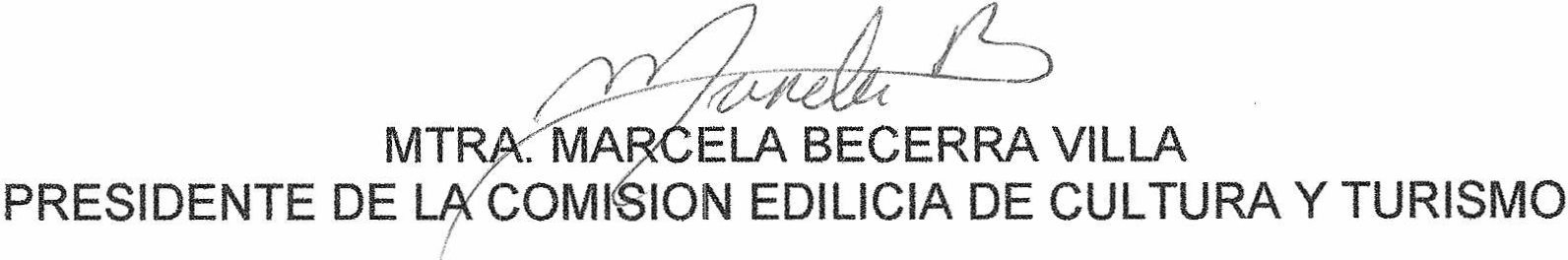 c.	LA1LQ -	kRUT ARGELIA   GUTIÉRREZ MAVOCAL DE LA COMISION EDILICIA DE CULTURA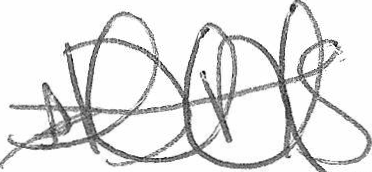 C. DIANA LAURA DE A   DA SANCHEZ VOCAL DE LA COMISION EDILICIA DE CULTURA